Anderton Primary School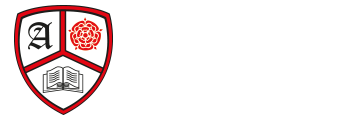 Year 3 Autumn 2 TimetableLights, Camera, Action!DAY9.00 – 9.309.30 – 10.3010.30 – 10.4510.45 – 11.0511.05 – 12.0012.00 – 1.001.00 – 1.201.20-2.10 2.10- 2.202.20 – 3.102.20 – 3.10MONGRMATHSPLAYTIMESPENGLISHLUNCHHANDWRITING/CLASS ASSEMBLY/IDL RE/PSHEPLAYTIMEHISTORY HISTORY TUESGRMATHSPLAYTIMESPENGLISHLUNCHHANDWRITING/CLASS ASSEMBLY/IDL DT PLAYTIMEPEPEWEDSGRMATHSPLAYTIMESPMUSIC/FRENCHLUNCHHANDWRITING/CLASS ASSEMBLY/IDL SPAG PLAYTIMEENGLISHENGLISHTHURSGRMATHSPLAYTIMESPENGLISHLUNCHArithmaticSCIENCEPLAYTIMESCIENCESCIENCEFRIGR MATHSPLAYTIMESPENGLISH LUNCHPE PE PLAYTIMEClass Assembly GOLDEN TIME